*koolipiim- Euroopa Koolipiima programmi alusel Euroopa Liidu poolt subsideeritud piimatooded**koolipuuviljad – Euroopa Koolipuuvilja programmi alusel Euroopa programmi Liidu poolt subsideeritud puu-jajuurviljad*** Seoses laste arvu muutumisega võimalikud menüüs muudatusedEsmaspäev 07.05.2018Hommikusöök:   Tatrapuder võiga (sõmer)                              Piim*                              Õun**                    Puuviljapaus:      Porgand-aed, riivitud porgand-sõim**Lõunasöök:          Hernesupp (kruupidega)                                  Täistera rukkileib                              Hakkliha-azuu kaste (sõim)                              Azuu kaste (aed)                              Kartulipüree võiga                              Peedisalat hapukooregaÕhtuoode:            Naturaalne omlett, leib                                Värske kurk-sõim, hapukurk-aed                              Barbarissitee                              Värske puuvili                                                  Neljapäev 10.05.2018Hommikusöök:     Hirsipuder võiga                               Sai riivjuustuga                               Puuviljatee Puuviljapaus:       KiiviLõunasöök:           Kana-nuudlisupp                                Seemneleib                               Kohupiimavorm                               RosinakompottÕhtuoode:             Köögiviljaraguu hapukoorega                               Leib                               Keefir*                                    Värske puuvili                 Teisipäev 08.05.2018Hommikusöök:    Riisipuder võiga                               Maasikatoormoos                               Piim*Puuviljapaus:       BanaanLõunasöök:           Köögiviljasupp hapukoorega                                Peenleib                               Makaronid hakklihaga                               V.kapsa-tomatisalat toiduõligaÕhtuoode:            Vahustatud kohupiim                               Mahlakissell                              Värske puuvili                        Reede 11.05.2018Hommikusöök:     Neljaviljahelbepuder võiga                                Vaarikatoormoos                                Piim*Puuviljapaus:        ApelsinLõunasöök:            Borš värske kapsa ja kartuliga                                 Täistera rukkileib                                Kala koorekastmes                                Juurviljapüree                                Porgandisalat toiduõligaÕhtuoode:              Kapsavormiroog-sõim                                Hapukoorekaste-sõim                                Kapsapirukas-aed                                                    Tee. Värske puuviliKolmapäev 09.05.2018Hommikusöök:    Kaerahelbepuder võiga                               Sepik võiga                              Kakaojook piimagaPuuviljapaus:      Pirn**Lõunasöök:          Kalaseljanka hapukoorega                              Täistera rukkileib                              Hakklihakotlet                              Kartuli-porgandipüree                              Värske salat toiduõligaÕhtuoode:            Piima-kruubisupp, sai munavõiga-sõim                              Suured pannkoogid, moos-aed                              Piim*                              Värske puuvili                                                                                             NÄDALAMENÜÜ 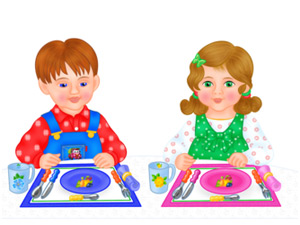 